CONTRACT MODIFICATION JUSTIFICATION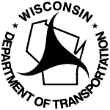 Wisconsin Department of TransportationDT2355        2/2020Prepared By 		Project Engineer / Project Manager	DateApproved 		Project Manager / Supervisor (If required)	DateApproved 		Section Chief (If required)	DateApproved 		FHWA (If required)	DateCONTRACT ID: CONTRACT ID: CONTRACT MODIFICATION NO: CONTRACT MODIFICATION NO: CONTRACT MODIFICATION NO: CONTRACT ID: CONTRACT ID: CMJ NO: PROJECT ID: PROJECT ID: FEDERAL ID: FEDERAL ID: FEDERAL ID: HIGHWAY OR LOCAL ROAD: HIGHWAY OR LOCAL ROAD: COUNTY: COUNTY: COUNTY: PROJECT DESCRIPTION: PROJECT DESCRIPTION: PROJECT DESCRIPTION: PROJECT DESCRIPTION: PROJECT DESCRIPTION: MANAGING OFFICE: MANAGING OFFICE: MANAGING OFFICE: MANAGING OFFICE: MANAGING OFFICE: CONTRACT SUBJECT TO FHWA OVERSIGHT?FHWA PRIOR APPROVAL REQUIRED?__ Yes __ Yes__ No __ No(If yes, submit CMJ to FHWA prior to executing the contract mod)(If yes, submit CMJ to FHWA prior to executing the contract mod)IF LOCAL PROGRAM: IF LOCAL PROGRAM: IF LOCAL PROGRAM: IF LOCAL PROGRAM: IF LOCAL PROGRAM: Local Public Agency (LPA) Contact:Local Public Agency (LPA) Contact:Local Public Agency (LPA) Contact:LPA Notified Date: LPA Notified Date: 1.Description & need for change: 2.Consequences if this Contract Modification is not approved: 3.Alternatives considered: 4.Estimated cost: 5.Justification of price (attach supporting documentation): 6.Does this change affect the contract time?	__ Yes	__ NoExplanation for consideration of time: Additional Number of days: 	New completion date: 	To be determined: 7.Does this change affect the DBE Commitment?  __ Yes (any change requires ASP-3 compliance)    __ NoIf yes, explain (subcontractor name/s, value):